OSTATNI KOMERSOBECNE NA PREMIERZE GWIAZDY:RELACJE I POSTY GWIAZD (INSTAGRAM):GWIAZDY RELACJEELIZA GWIAZDA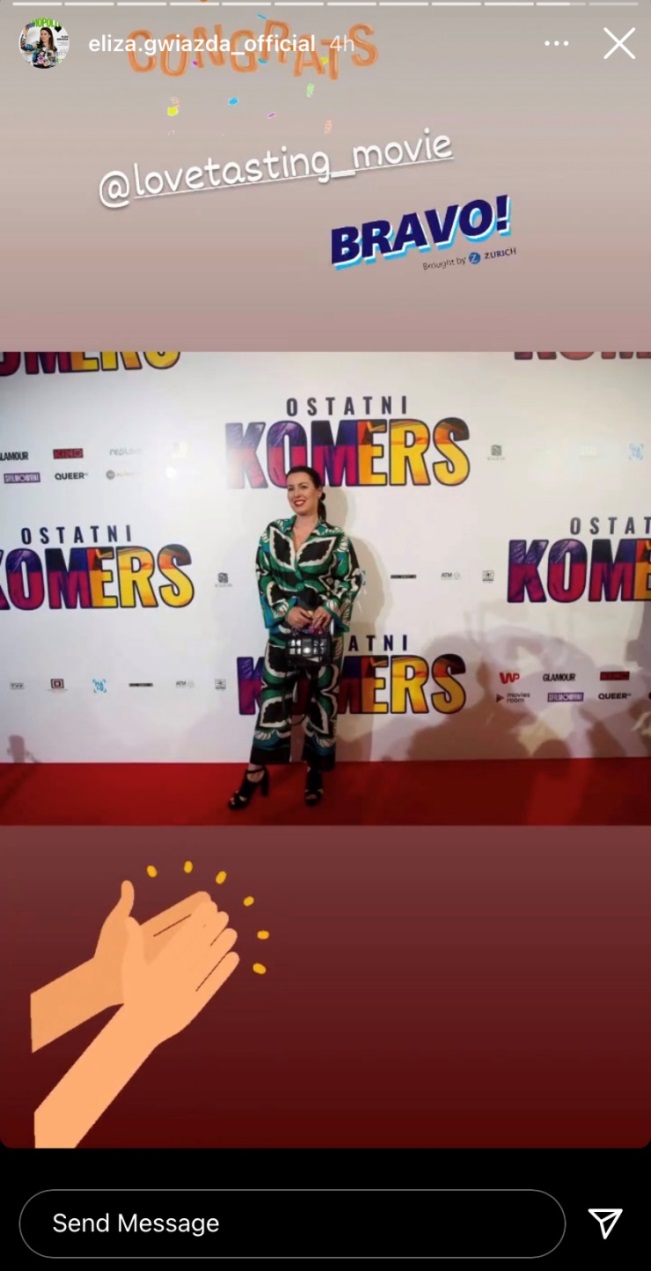 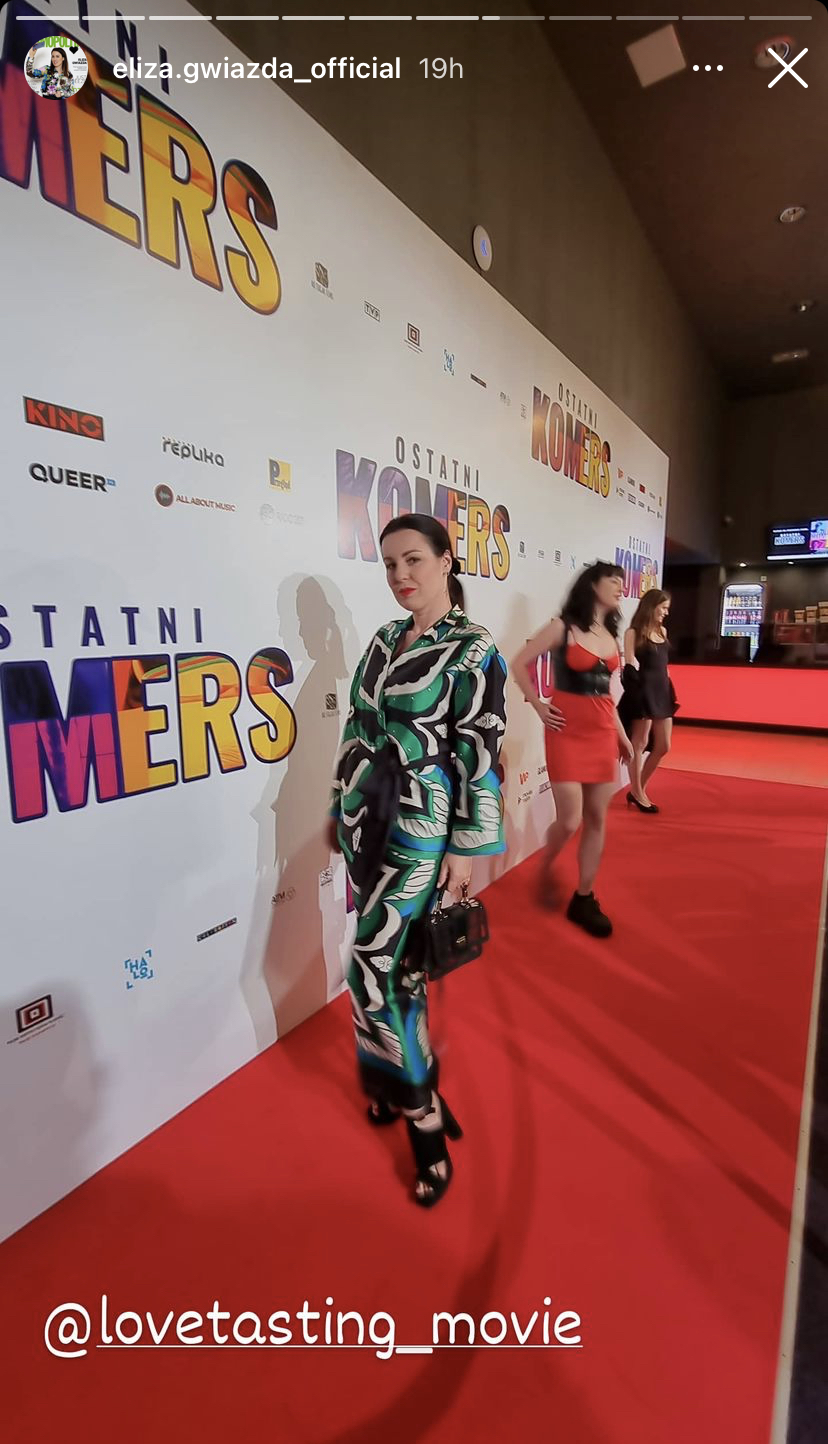 ANNA POWIERZA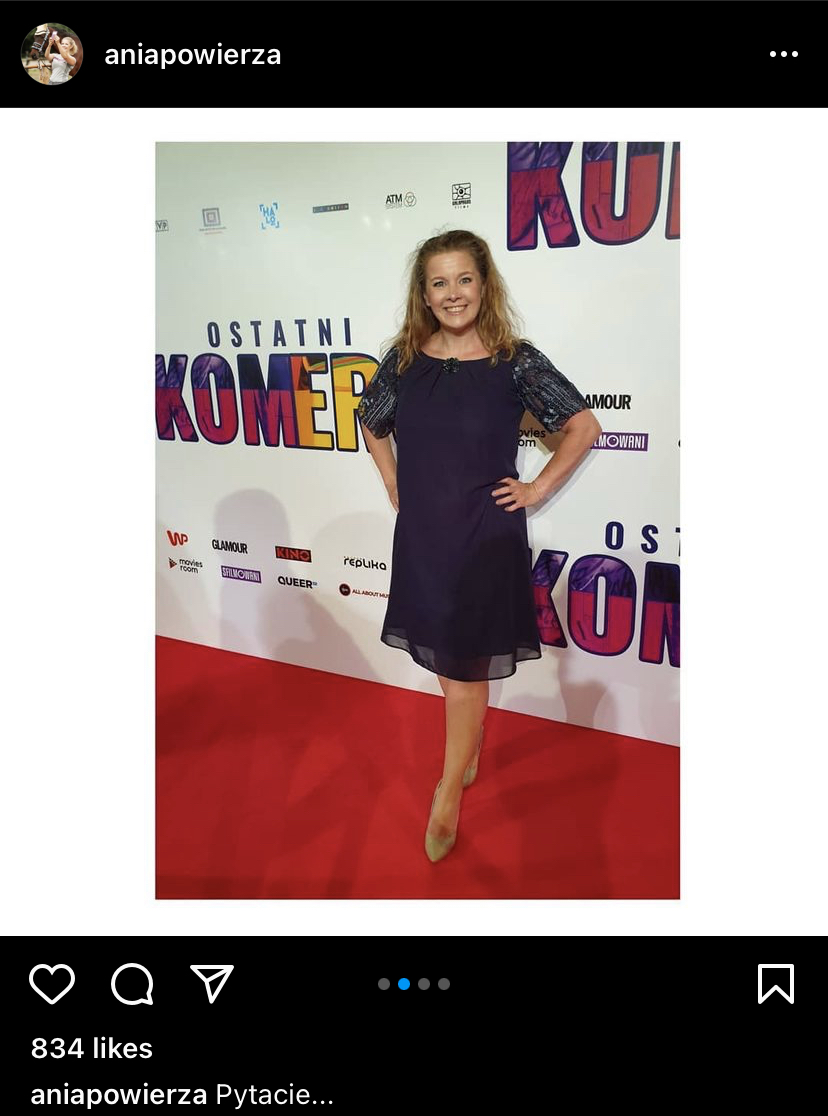 NATALIA FOK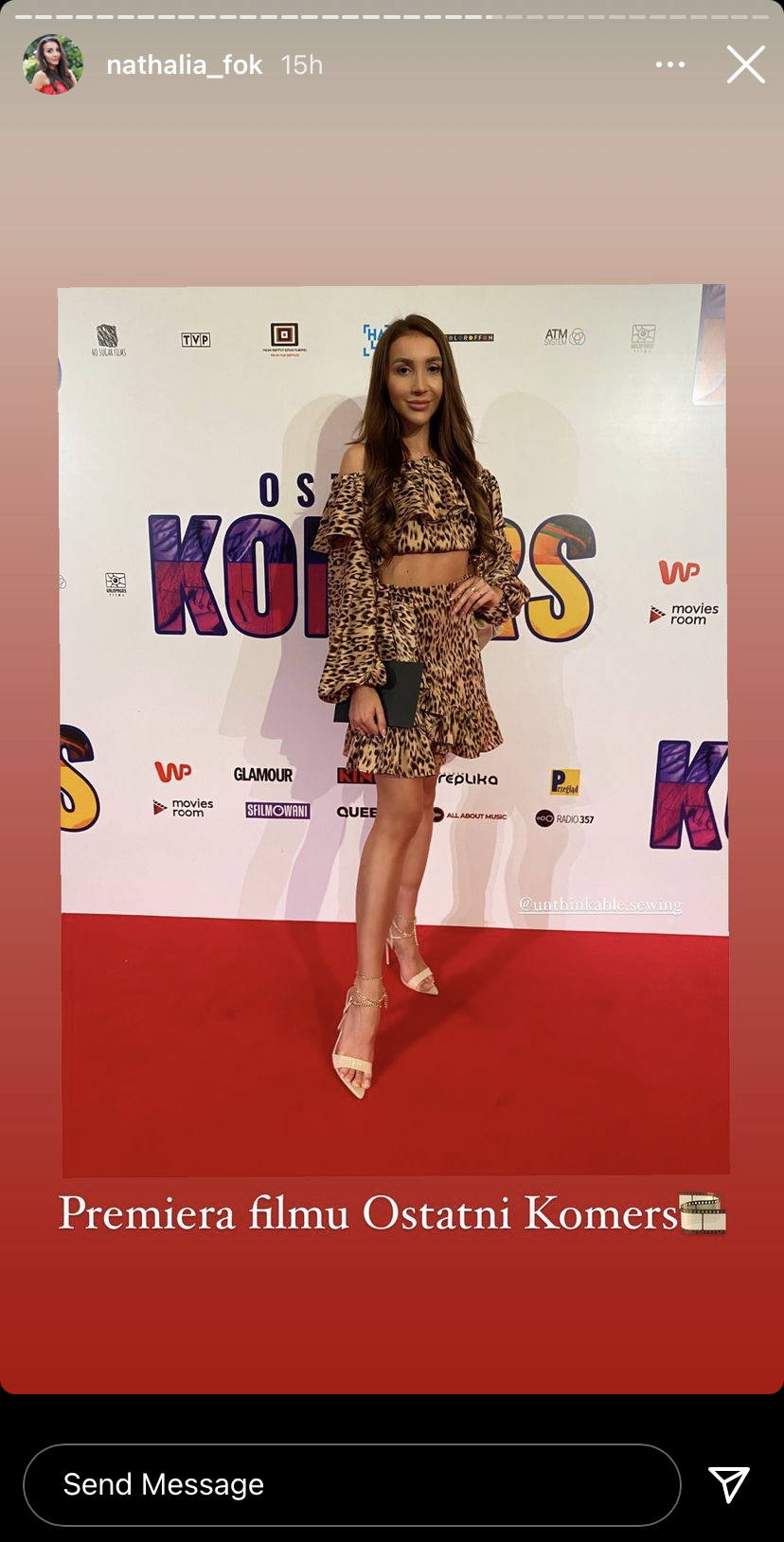 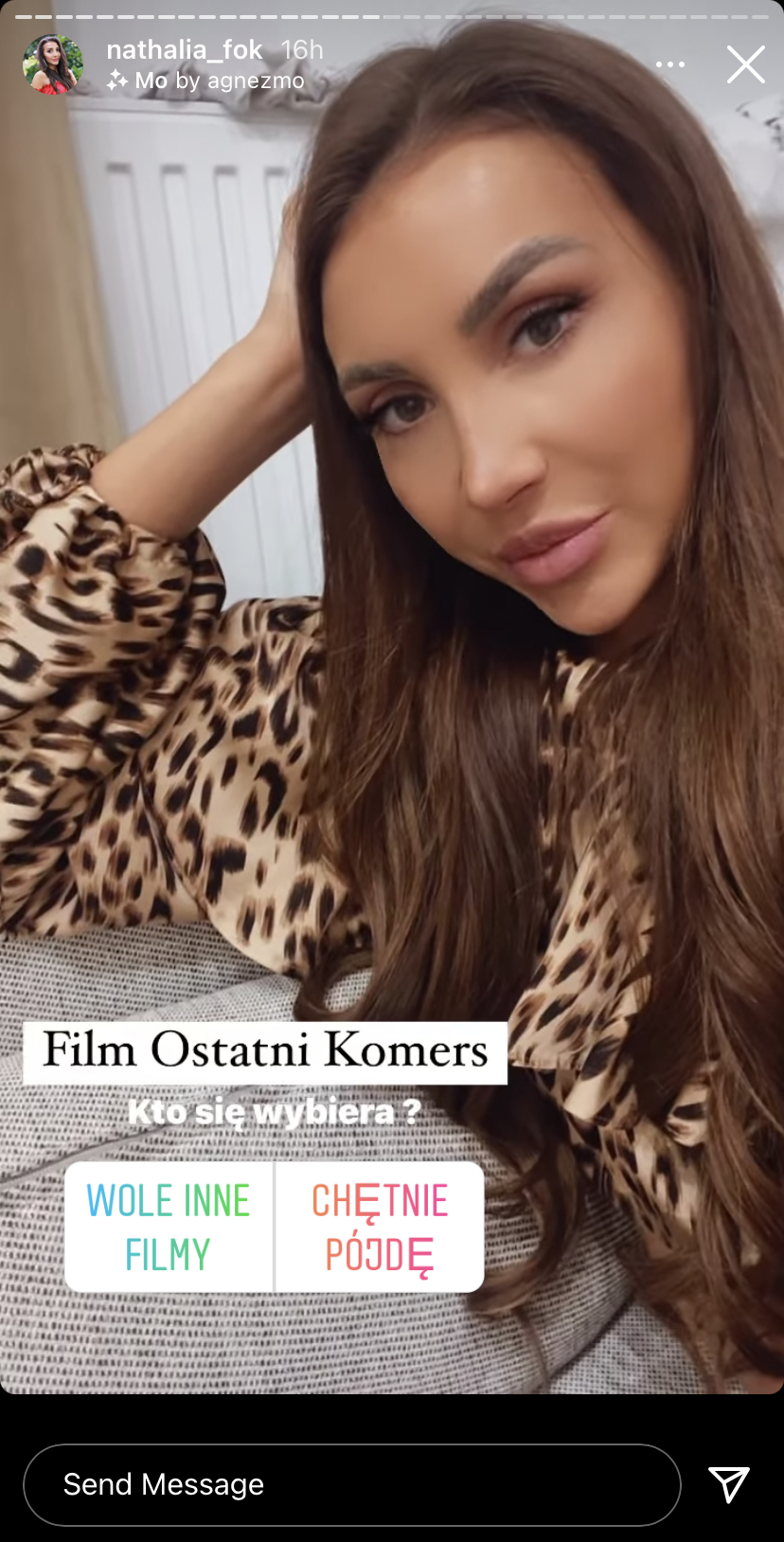 WERONIKA JUSZCZAK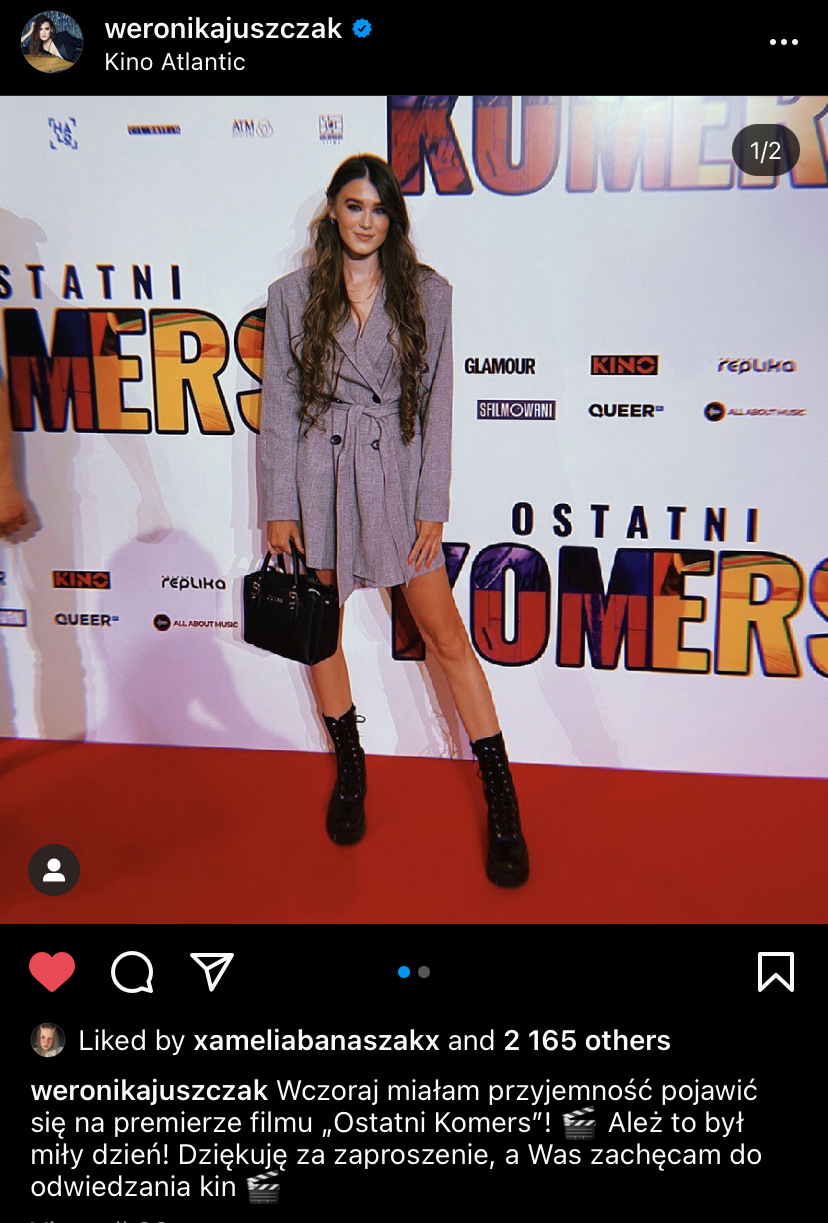 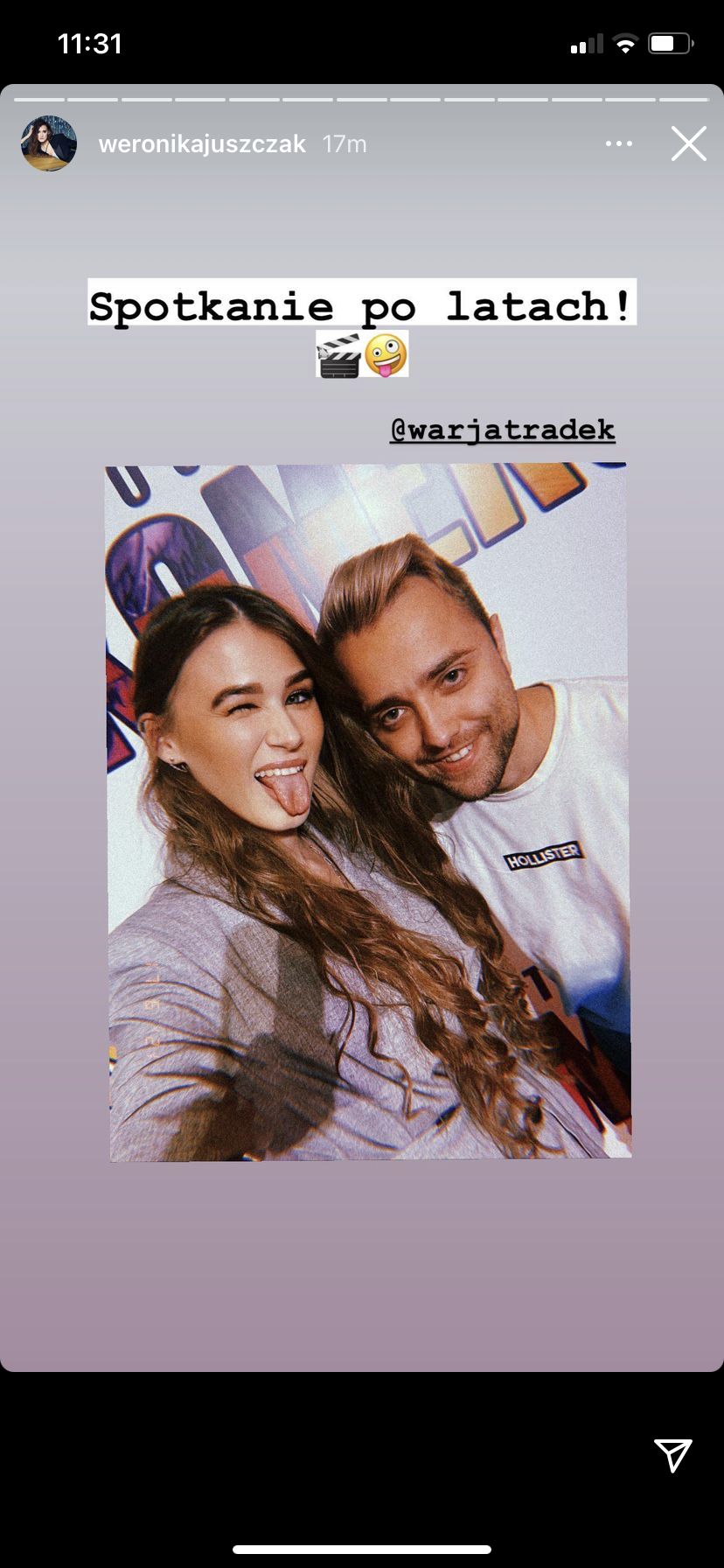 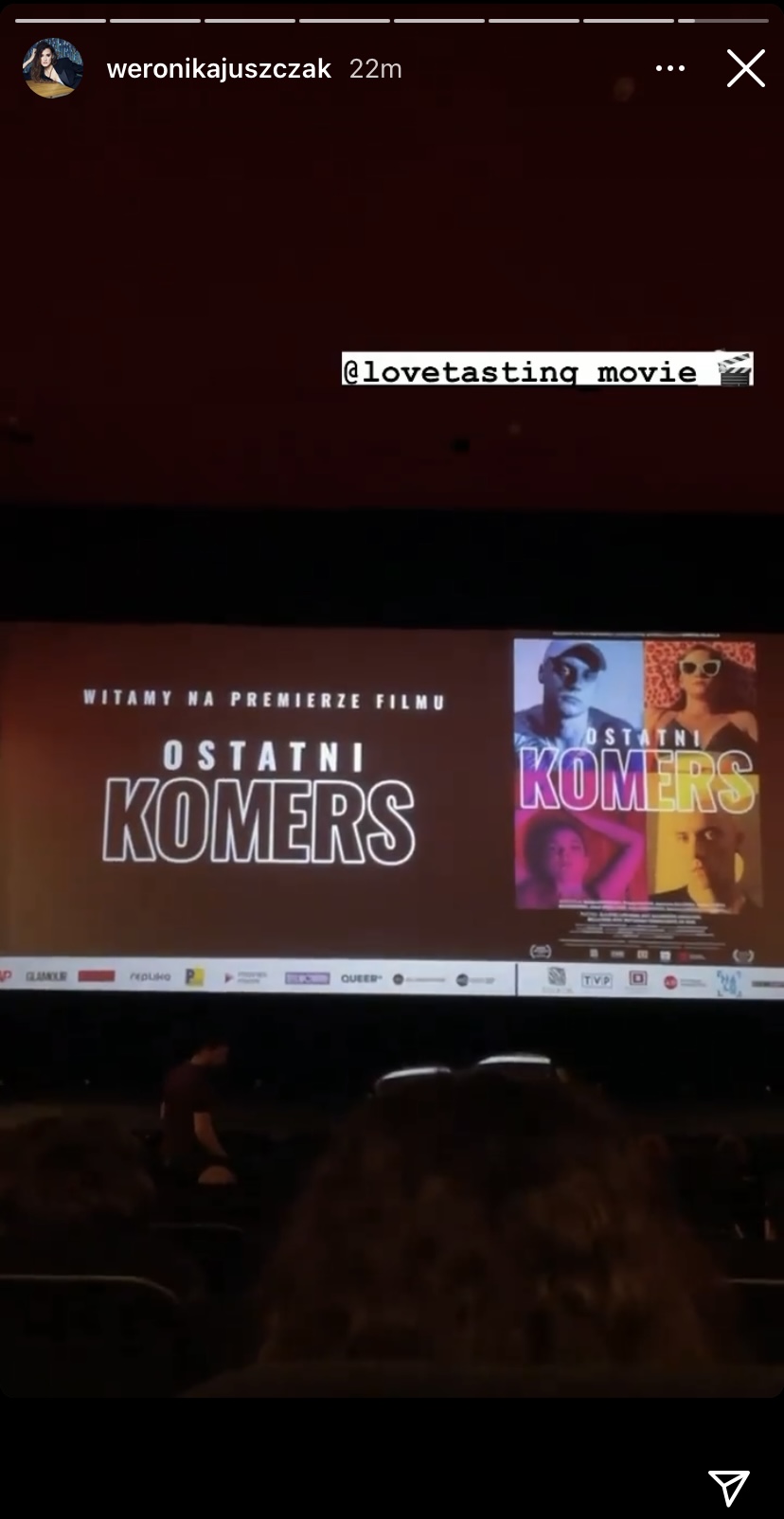 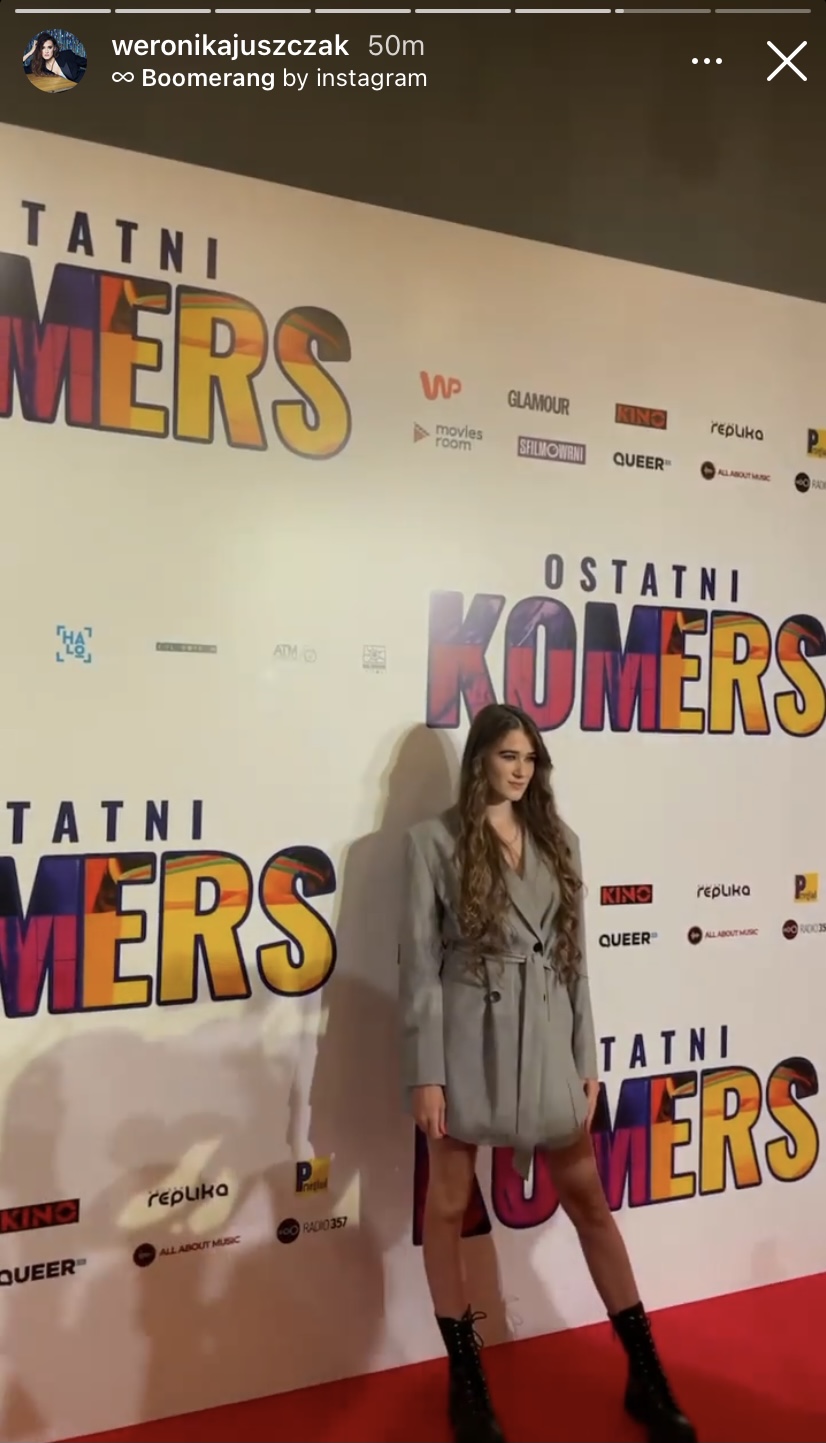 RADEK KAPIAS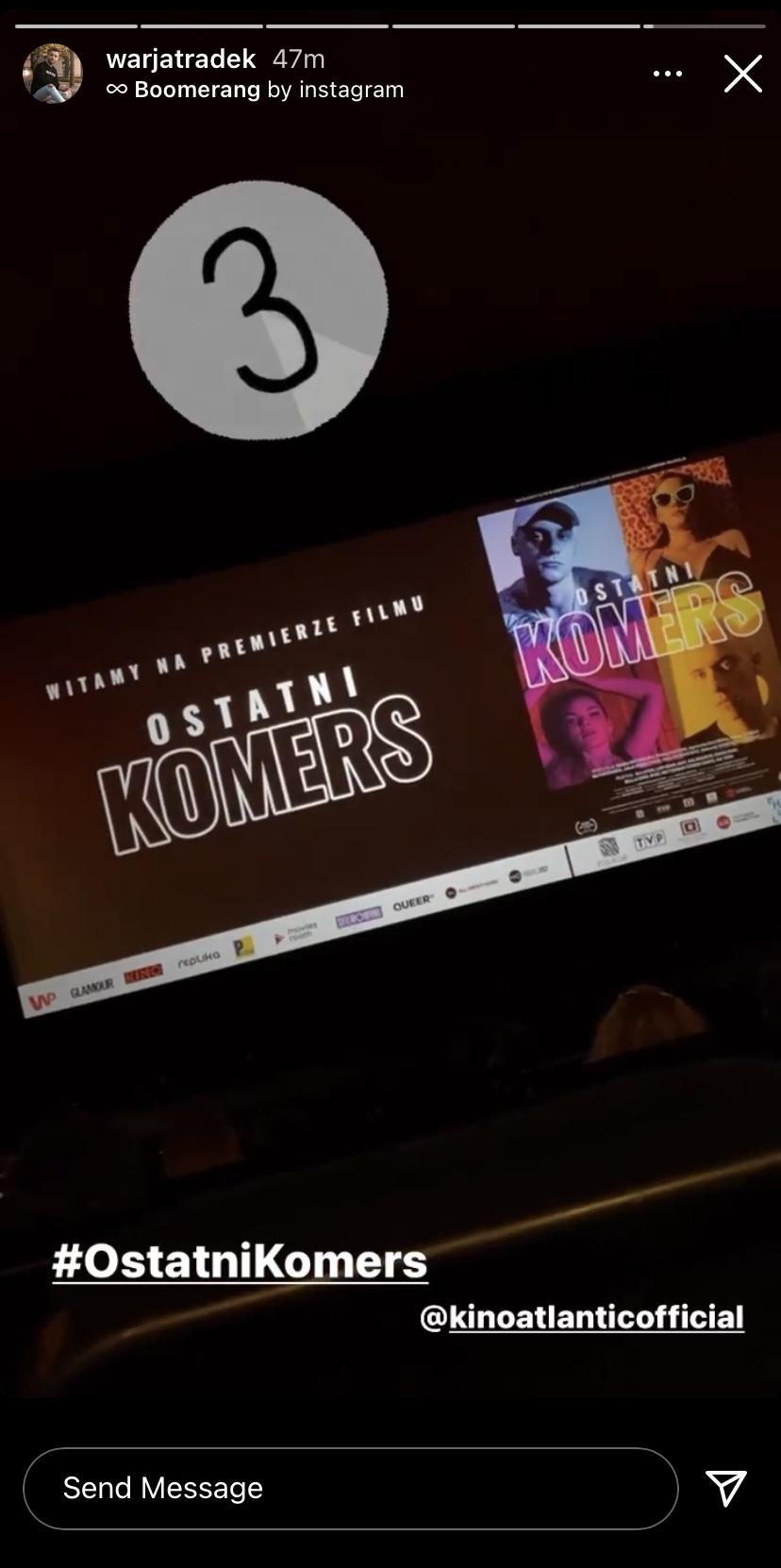 ZUZA JABŁOŃSKA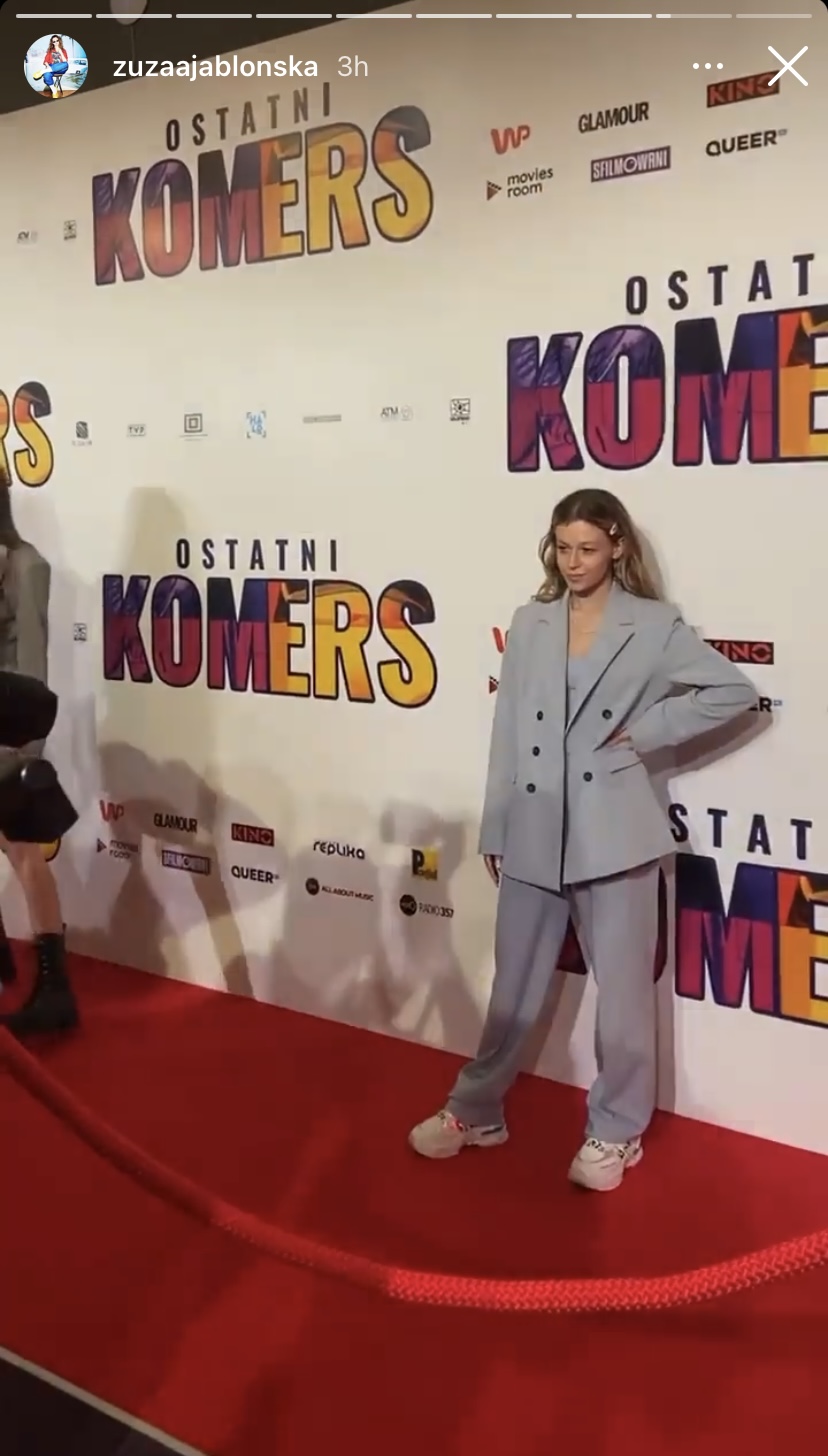 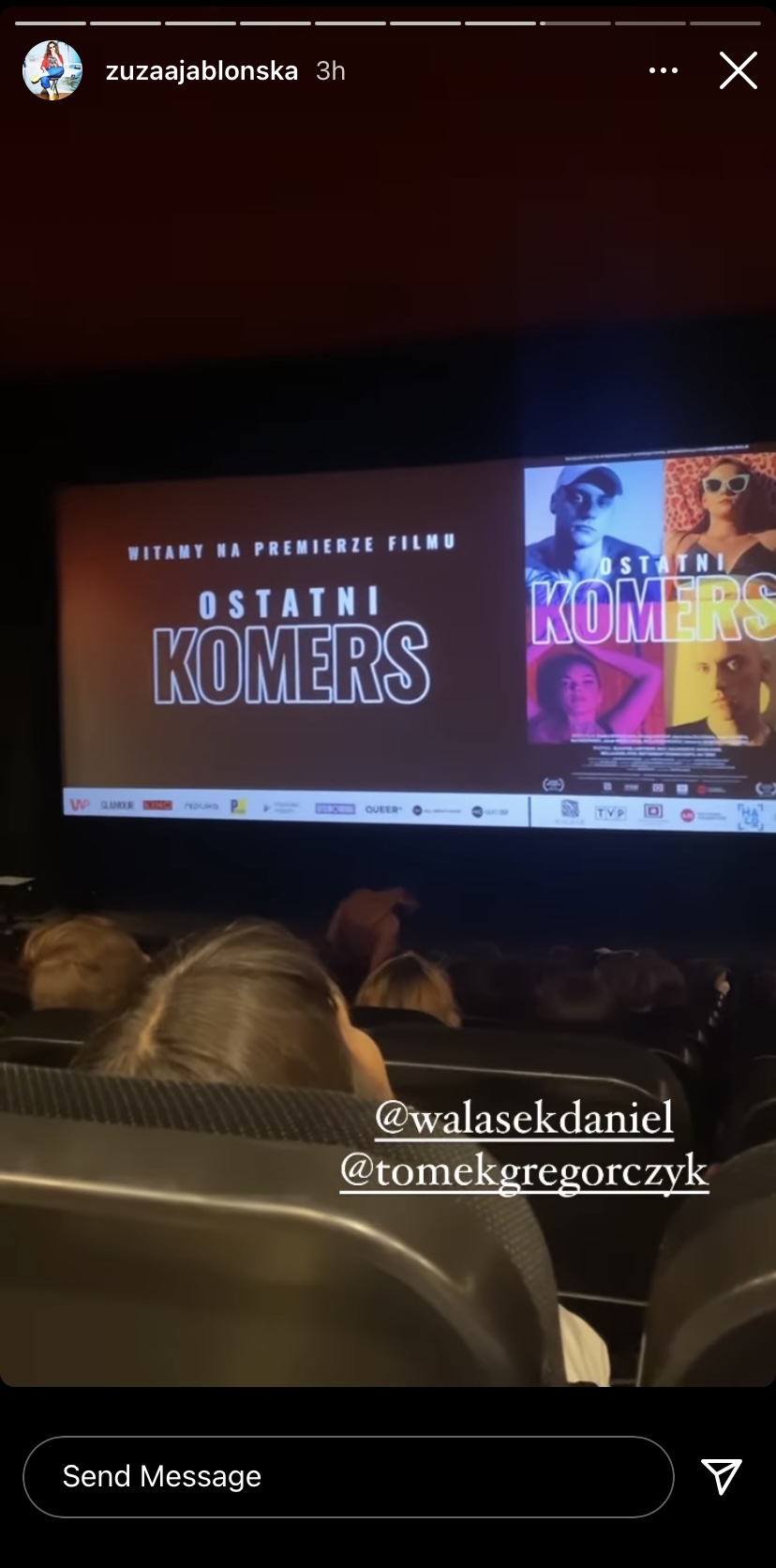 TOMEK GREGORCZYK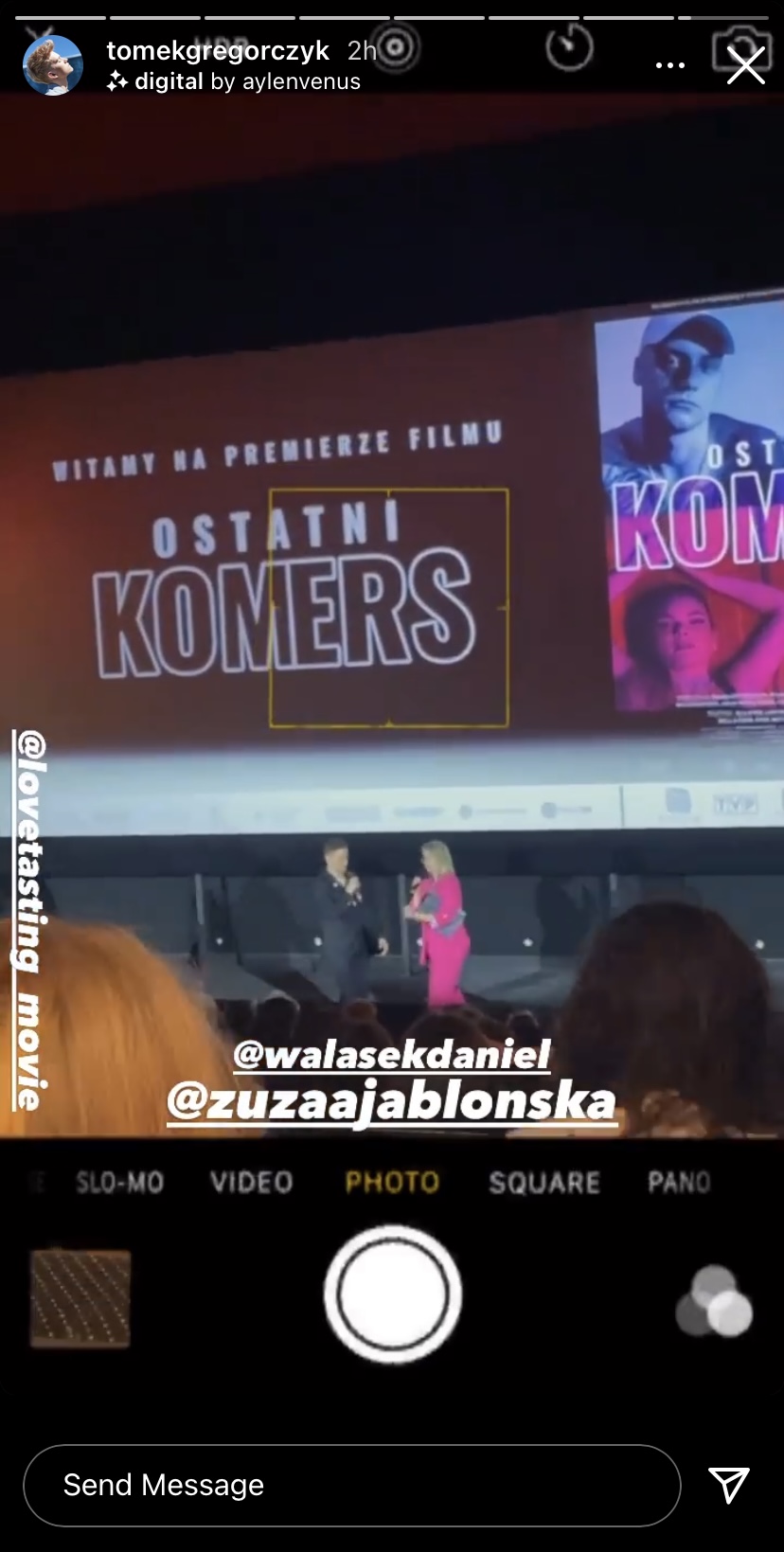 MALWINA ROBAKIEWICZ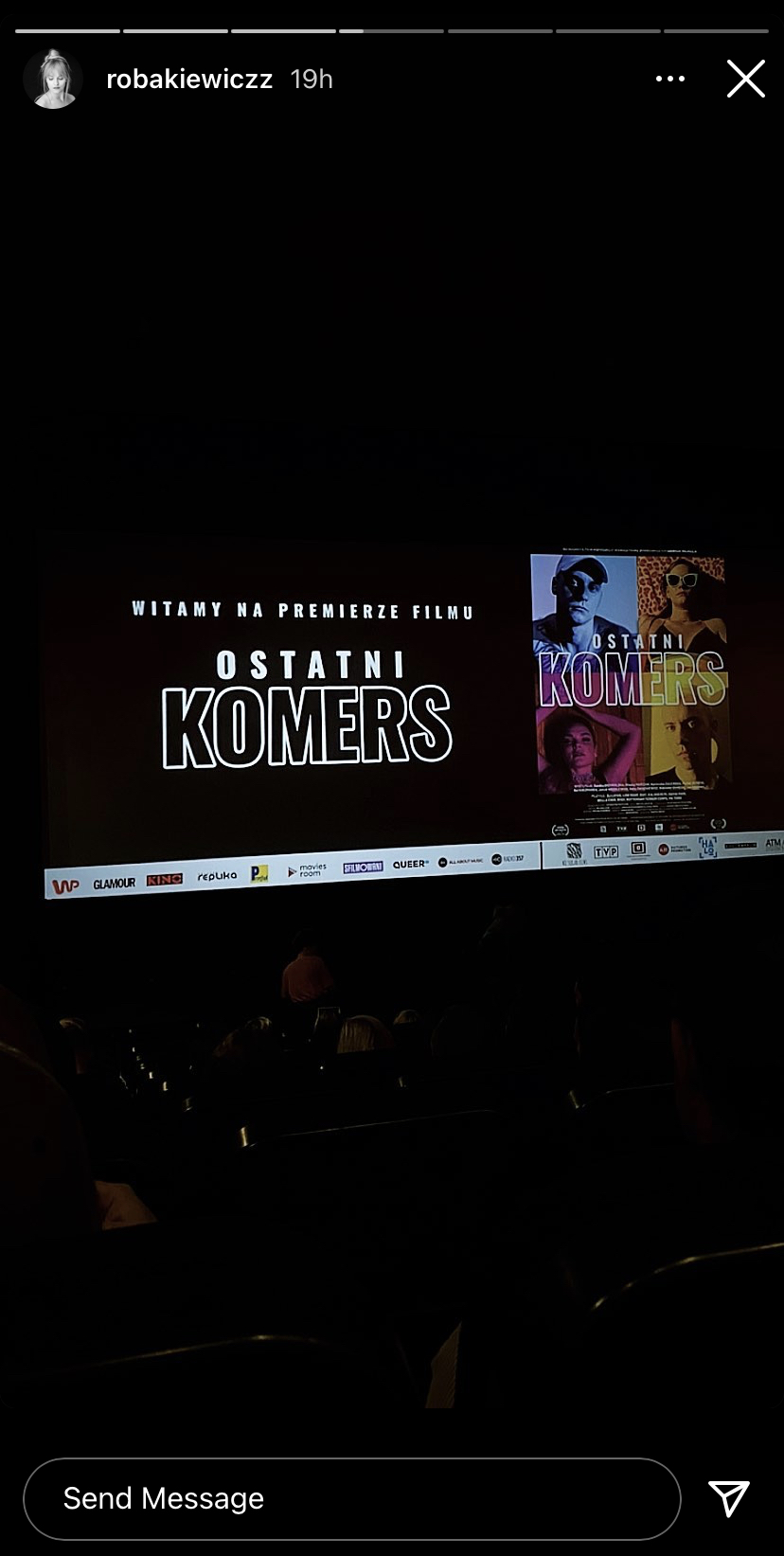 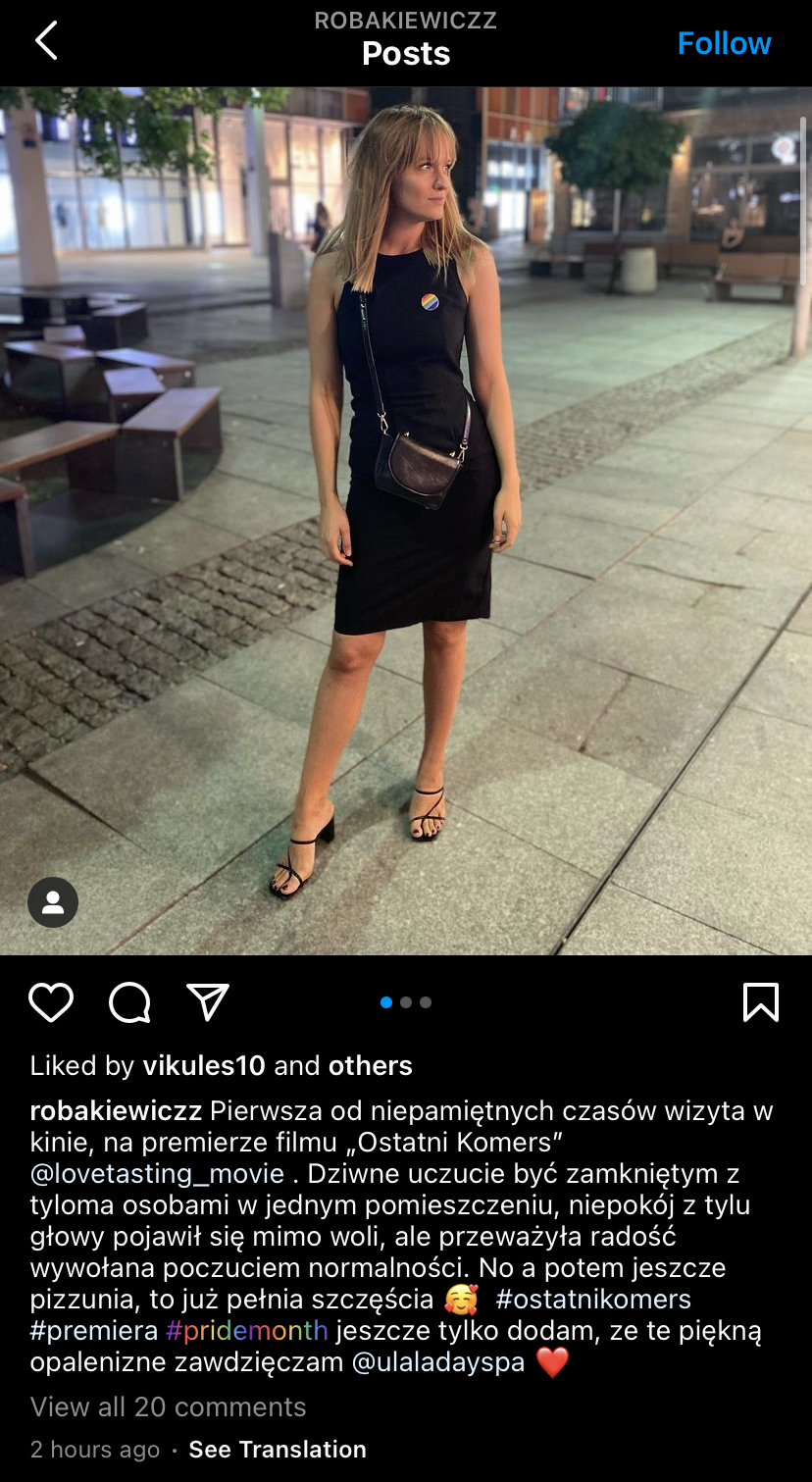 MAGDA WÓJCIK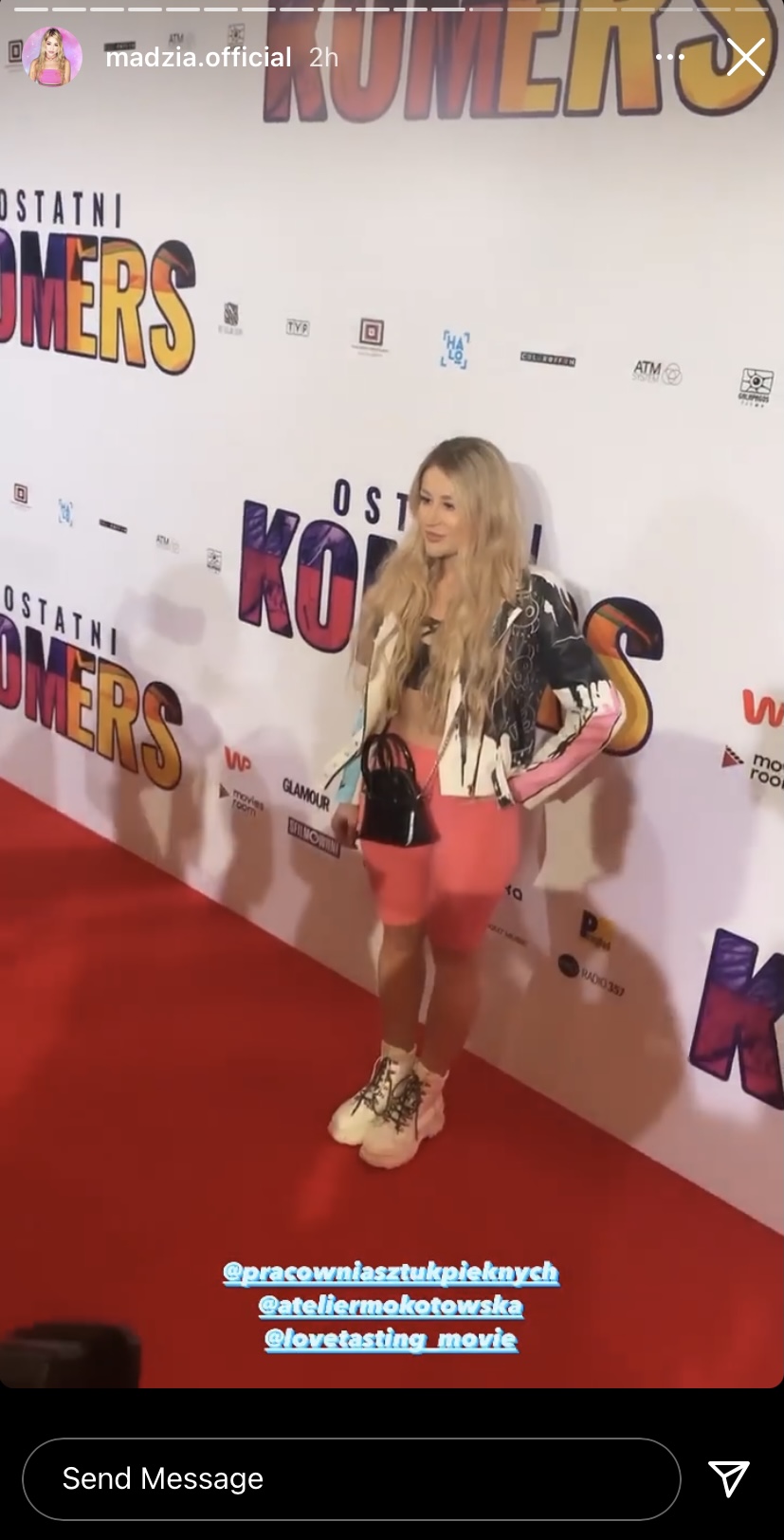 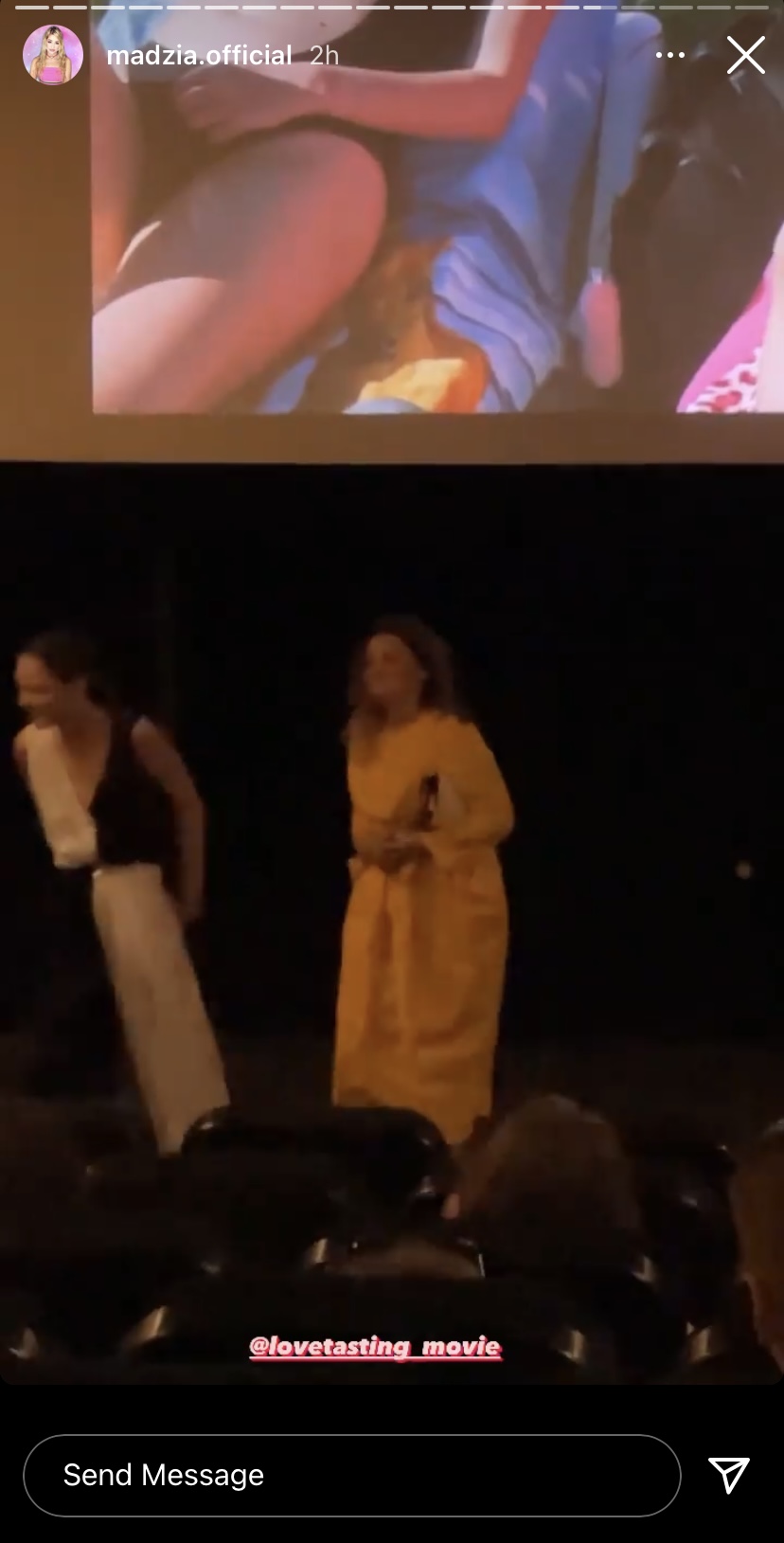 PATRYK WASOWSKI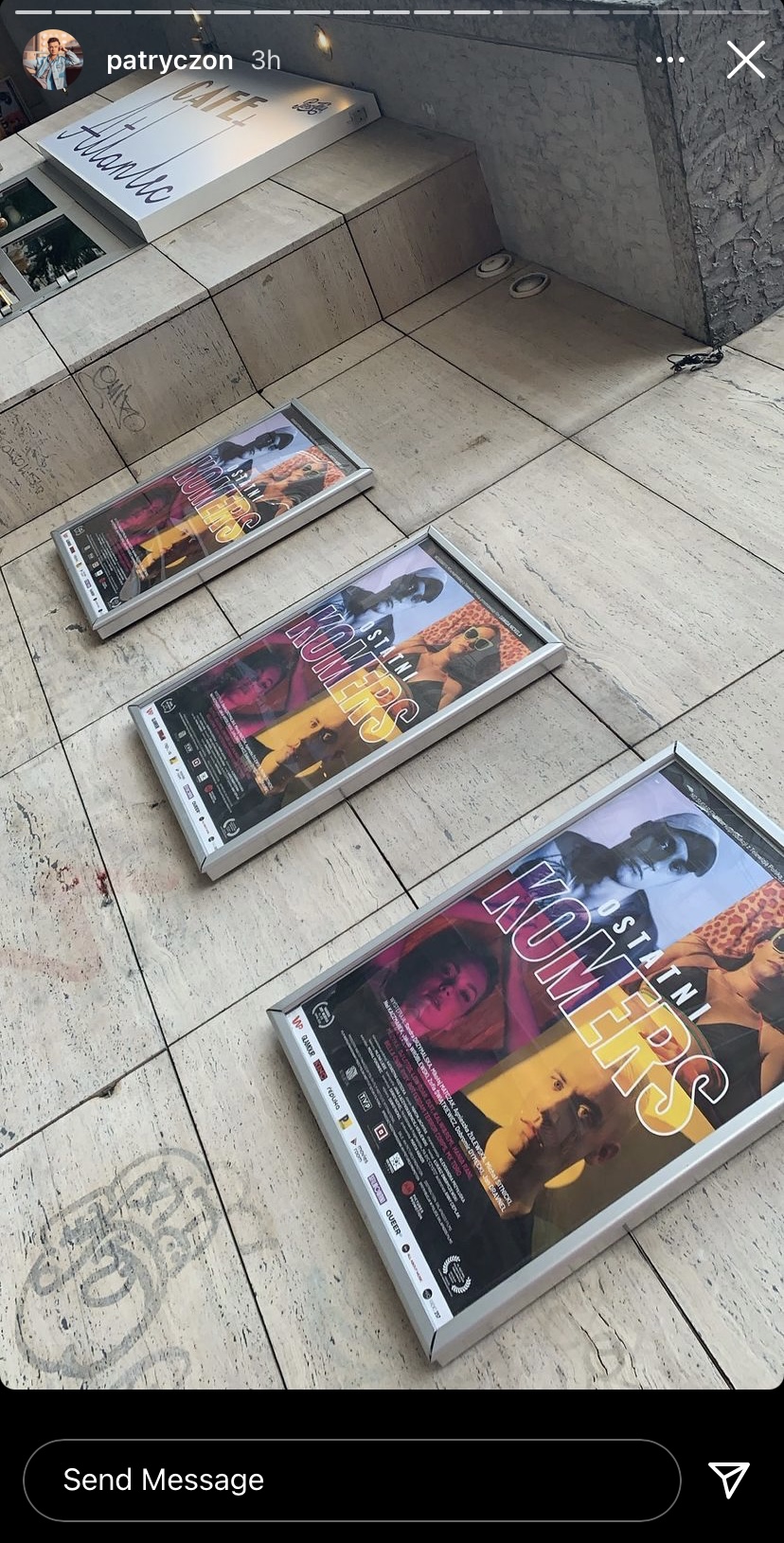 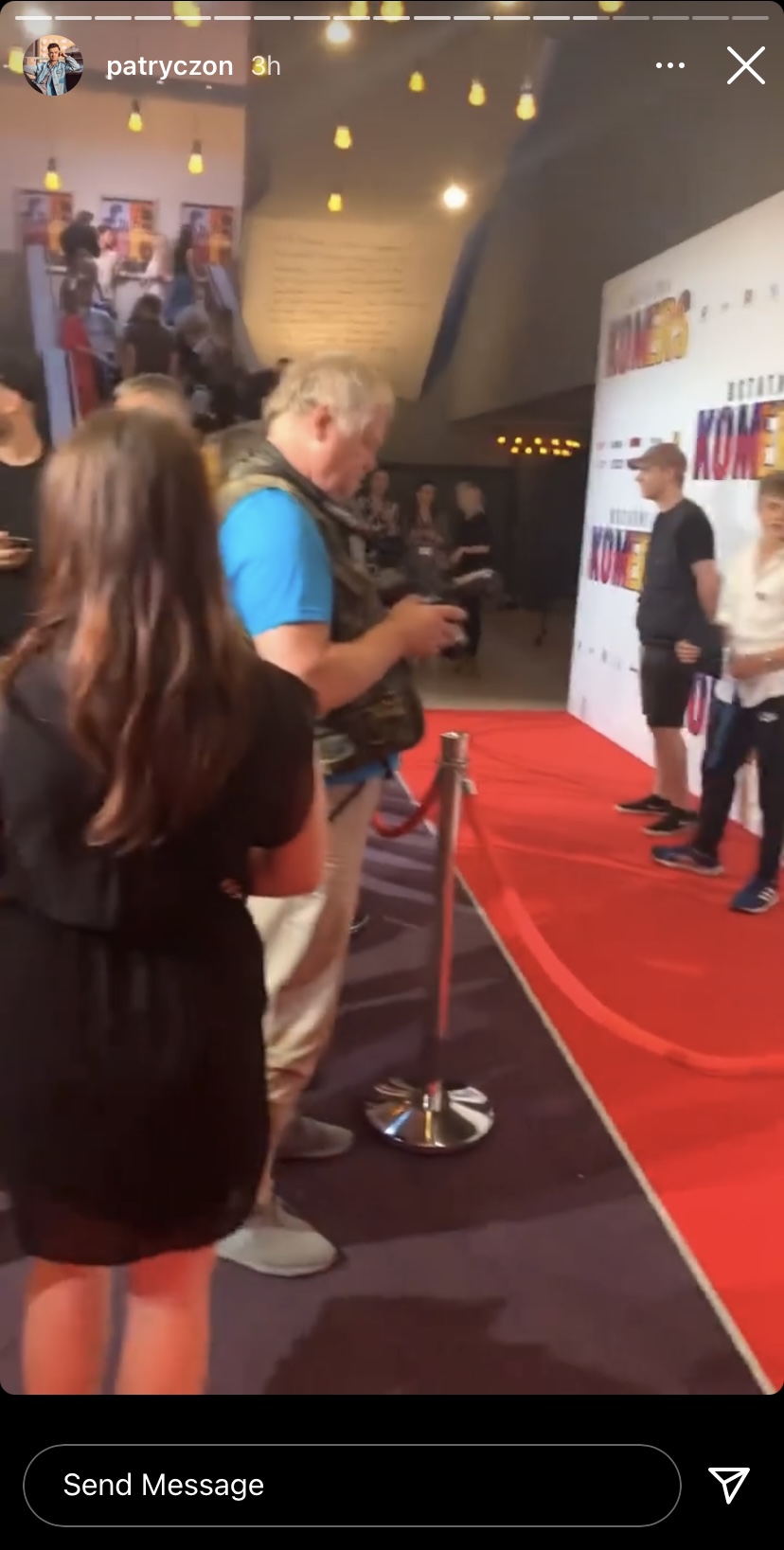 IZABELA ZABIELSKA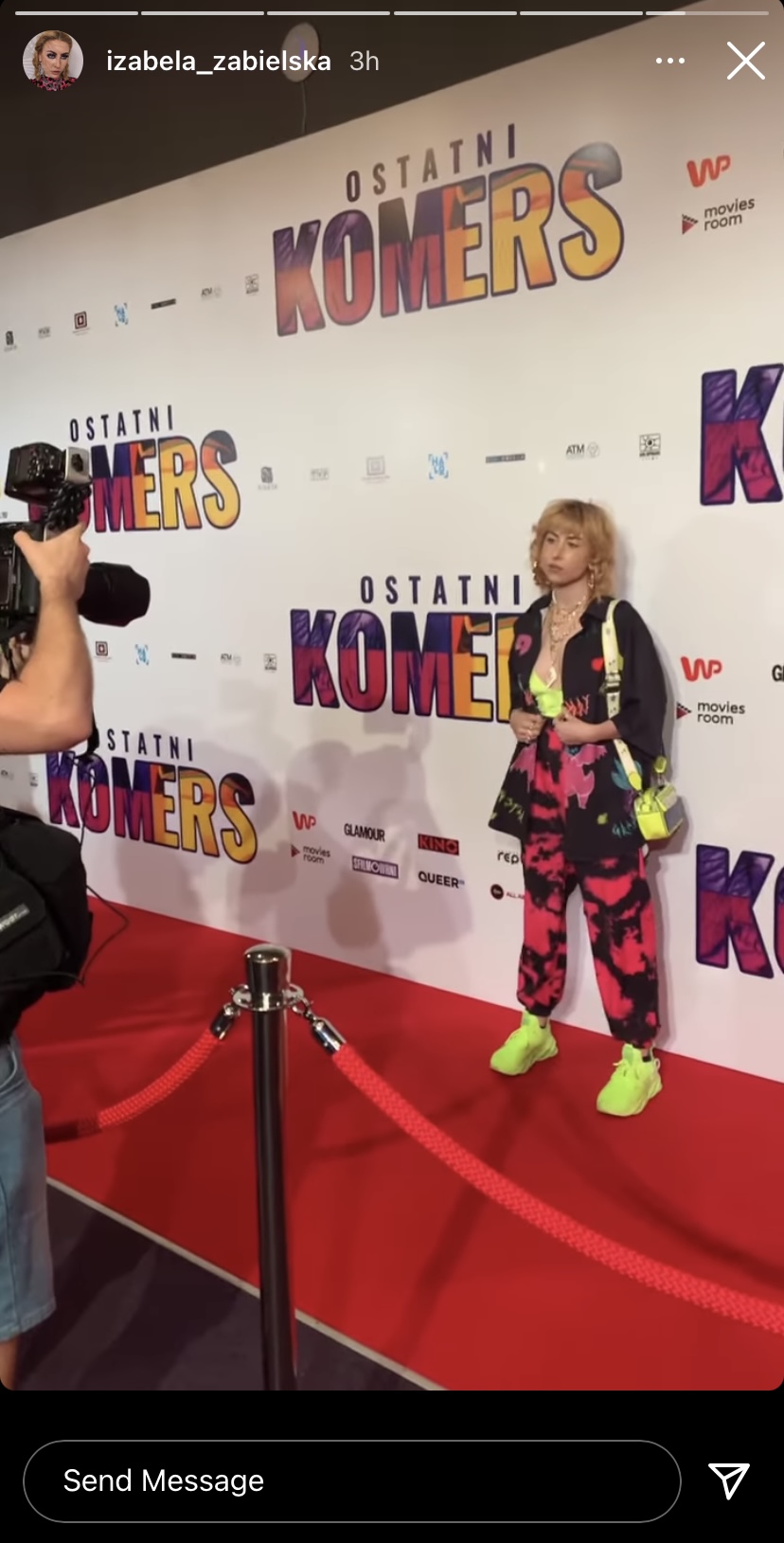 Weronika JuszczakInfluencerkaweronikajuszczak288 KIzabela ZabielskaInfluencerkaizabela_zabielska270 K (TikTok 1,4 mln)Helena NałęczInfluencerkahelena_nalecz (TikTok)495,5 KZuzia JabłońskaInfluencerkazuzaajablonska 348 KTomek GregorczykInfluencer; tiktokertomekgregorczyk101 KNatalia FokHotel Paradisenathalia_fok335 KRadosław KapiasInfluncer + youtubewarjatradek113 KMagdalena WójcikAktorkamadzia.official280 KPatryk WasowskiCelebrytapatryczon24 KAnna PowierzaAktorkaaniapowierza28.5Maria DejmekAktorkamaria_dejmek64.5 KMichalina RobakiewiczAktorkarobakiewiczz17.5 KEliza GwiazdaAktorka, influencerkaeliza.gwiazda_official29,6 KAnja OrtodoxWokalistka, muzykaanja.orthodox1309Weronika JuszczakInfluencerkaweronikajuszczak288 KIzabela ZabielskaInfluencerkaizabela_zabielska270 KZuzia JabłońskaInfluencerkazuzaajablonska 348 KTomek GregorczykInfluencer; tiktokertomekgregorczyk101 KNatalia FokHotel Paradisenathalia_fok335 KRadosław KapiasInfluncer; youtubewarjatradek113 KMagdalena WójcikAktorkamadzia.official280 KPatryk WasowskiCelebrytapatryczon24 KAnna PowierzaAktorkaaniapowierza28.5Michalina RobakiewiczAktorkarobakiewiczz17.5 KEliza GwiazdaAktorkaeliza.gwiazda_official29,6 KSUMASUMASUMAok. 1 834 600